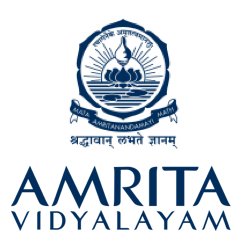 Amrita Vidyalayam Sec 7 Pushp Vihar New Delhi 110017The draw of lots for the eligible candidates for the “General Category Nursery Admission Session 2024-25” will be held on 10.01.2024 at 10:30 A.M. in the school premises. A parent who is carrying the acknowledgement slip will only be allowed.Principal